TOPIC: GENERATING NUMBER PATTERNS Grade 5 DURATION: 1 hourGRADE: Grade 5DURATION: 1 hourSPECIFIC OBJECTIVES:By the end of the lesson, students will be able to:Generate number patternsIdentify rules governing generated number patterns and express them algebraicallyPREREQUISITE KNOWLEDGEStudents should be able to:express simple sentences and word problems as algebraic expressionsrecognize simple number patterns particularly those dealing with the multiplication operationMATERIALS/MANIPULATIVESAt least 60 counters (30 of one colour and 30 of another)CONTENT OUTLINEAlgebraic expressions can be used to describe relationships between two quantities.  Once we know the relationship between the two quantities then we can determine the value of one quantity as long as we know the other. We do this by substituting known values into expressions.PROCEDUREENGAGETwo volunteers will be selected to model the following problem with the assistance of the class.A boy and a girl sit on chairs separated by 1 chair.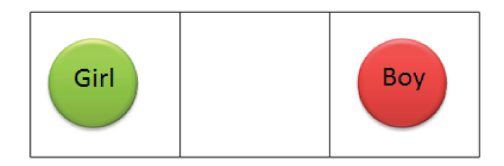 What is the minimum number of moves needed for them to switch places following these rules?A person can either move onto an adjacent chair or "jump" over an adjacent person (of any gender) to the vacant chair immediately beyond him or her.Persons can move in one direction only – they are not allowed to turn back.At all times, a person must be on a chair.Move 1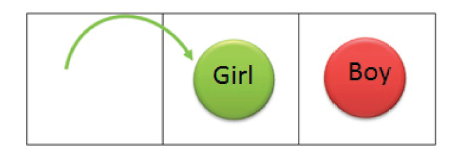 Move 2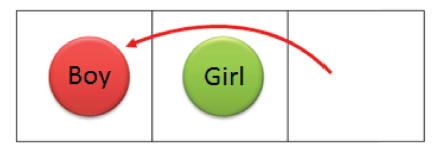 Move 3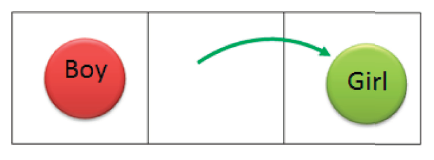 EXPLAINAs a class, determine the minimum number of moves needed for 4 students (2 on each side) to exchange places (see model solution below). Discuss the attempts made by the students by asking themto talk about the strategies they usedsay how they are sure that no fewer moves could have been usedTell students that a minimum of 15 moves are needed for 3 girls and 3 boys to exchange places.  Ask 6 volunteers to demonstrate how this is done.  Allow the class to help them.EXPLORE AND EXPLAINThe teacher will place students in groups and give each group a pre-prepared table as shown below (Table 1).  From here, students will be asked to predict, or work out using counters, the minimum number of moves needed for 8 persons – 4 on each side – to exchange places and to complete the table up to the point where 6 persons are on each side.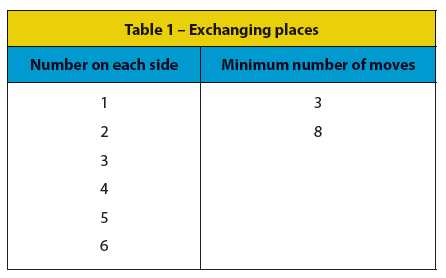 Ensure that all tables are completed correctly up to this point (as shown in Table 2 below).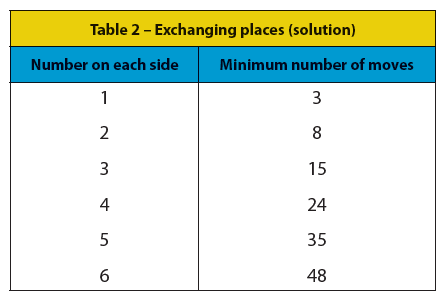 If students are having challenges completing the table, guide them by asking questions such as:By how much does the minimum number of moves increase in each case?Is it a constant number? What is special about the numbers by which it increases in each case?Can you use this to predict the minimum number of moves for other cases?After students have completed their tables, ask them to say the minimum number of moves if there are 36 on each side.Discuss why this is a difficult question to answer.  Ask them to explore the relationship between the number on each side and the minimum number of moves required. If necessary, ask guiding questions such as:What are some of the operations you can perform on 1 to get 3?Is there a similar operation that can be performed on 2 to get 8?Look at the other corresponding pairs. Is this true for all pairs?EXTEND AND EXPLAINOn the board write:1 is multiplied by 3 to get 32 is multiplied by 4 to get 83 is multiplied by ___ to get 154 is multiplied by ___ to get 246 is multiplied by ___ to get 489 is multiplied by ___ to get ___EVALUATEWrite a sentence that describes the relationship between numbers on each side and the minimum number of moves?Let n represent the number on each side, and write an algebraic expression for the sentence they wrote?Tell what number will 36 be multiplied to get the minimum number of moves?By what numbers will the following numbers be multiplied?1925Discuss the various solutions that the groups came up with. Ensure that the relationship is clearly understood.